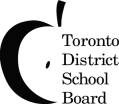 A:  STUDENT INFORMATION (Please Print)B:  TO BE COMPLETED BY ELEMENTARY SCHOOL PERSONNELTHISTLETOWN COLLEGIATE INSTITUTE        Student’s Signature				Parent’s/Guardian’s Signature		Approval of Middle SchoolStudent’s Family Name (Last)   Given Name (First)                             	Middle Initial  Given Name (First)                             	Middle InitialGender:Female     MaleStudent Address__________________________________________________________(Street No.)        (Street)                                                       (Apt/Unit No.)                                                __________________________________________________________(City)                                                                                    (Postal Code)Student Address__________________________________________________________(Street No.)        (Street)                                                       (Apt/Unit No.)                                                __________________________________________________________(City)                                                                                    (Postal Code)  Date of Birth:                                _______         _______         _______                                   DAY           MONTH           YEAR  Date of Birth:                                _______         _______         _______                                   DAY           MONTH           YEARStudent Address__________________________________________________________(Street No.)        (Street)                                                       (Apt/Unit No.)                                                __________________________________________________________(City)                                                                                    (Postal Code)Student Address__________________________________________________________(Street No.)        (Street)                                                       (Apt/Unit No.)                                                __________________________________________________________(City)                                                                                    (Postal Code)Telephone Numbers:(home)      (            )   _______ -________  Mother   Father  Guardian(business) (            )   _______ - _______   Mother    Father  Guardian                                        (mobile)     (            )  _______ - ________  Mother    Father  Guardian    (mobile)     (            )  _______ - ________ Mother    Father  Guardian                                Telephone Numbers:(home)      (            )   _______ -________  Mother   Father  Guardian(business) (            )   _______ - _______   Mother    Father  Guardian                                        (mobile)     (            )  _______ - ________  Mother    Father  Guardian    (mobile)     (            )  _______ - ________ Mother    Father  Guardian                                Email Addresses: Student:_____________________________________________________________________________________   Contact 1:_____________________________________________________________________________________  Mother    Father  Guardian                                          Contact 2:_____________________________________________________________________________________  Mother    Father  Guardian                                          Email Addresses: Student:_____________________________________________________________________________________   Contact 1:_____________________________________________________________________________________  Mother    Father  Guardian                                          Contact 2:_____________________________________________________________________________________  Mother    Father  Guardian                                          Email Addresses: Student:_____________________________________________________________________________________   Contact 1:_____________________________________________________________________________________  Mother    Father  Guardian                                          Contact 2:_____________________________________________________________________________________  Mother    Father  Guardian                                          Email Addresses: Student:_____________________________________________________________________________________   Contact 1:_____________________________________________________________________________________  Mother    Father  Guardian                                          Contact 2:_____________________________________________________________________________________  Mother    Father  Guardian                                          1.  Current School Name:1.  Current School Name:Telephone #:Telephone #:Telephone #:2.  Current French Program:  Core (no modifications)               Core (with modifications)  Extended          Immersion       None  (exemption)2.  Current French Program:  Core (no modifications)               Core (with modifications)  Extended          Immersion       None  (exemption)2.  Current French Program:  Core (no modifications)               Core (with modifications)  Extended          Immersion       None  (exemption)3a.  IEP/IPRC:NO IEPIEP (accommodations only)IEP (modifications)IEP (transition plan)NOT IPRC’dPsych-Ed Assessment completeSpeech and LanguageIPRC PendingIPRC to be initiatedIPRC’d: Review Date________________________3a.  IEP/IPRC:NO IEPIEP (accommodations only)IEP (modifications)IEP (transition plan)NOT IPRC’dPsych-Ed Assessment completeSpeech and LanguageIPRC PendingIPRC to be initiatedIPRC’d: Review Date________________________3a.  IEP/IPRC:NO IEPIEP (accommodations only)IEP (modifications)IEP (transition plan)NOT IPRC’dPsych-Ed Assessment completeSpeech and LanguageIPRC PendingIPRC to be initiatedIPRC’d: Review Date________________________3b.  Identification:   Behaviour                           Developmental Disability            Blind/Low Vision                 Physical Disability    Giftedness                          Mild Intellectual DisabilityAutism                                 Language ImpairmentDeaf/Hard of Hearing          Speech Impairment                                            Learning DisabilityCheck all that apply3b.  Identification:   Behaviour                           Developmental Disability            Blind/Low Vision                 Physical Disability    Giftedness                          Mild Intellectual DisabilityAutism                                 Language ImpairmentDeaf/Hard of Hearing          Speech Impairment                                            Learning DisabilityCheck all that apply3b.  Identification:   Behaviour                           Developmental Disability            Blind/Low Vision                 Physical Disability    Giftedness                          Mild Intellectual DisabilityAutism                                 Language ImpairmentDeaf/Hard of Hearing          Speech Impairment                                            Learning DisabilityCheck all that apply3c.  Current Level of Support:NONEIndirect SupportResource AssistanceWithdrawal /ResourceHome School ProgramIntensive Support ProgramOther:____________________3c.  Current Level of Support:NONEIndirect SupportResource AssistanceWithdrawal /ResourceHome School ProgramIntensive Support ProgramOther:____________________4a.  ELL/ELD:                    ELL ELD4b. Current ESL Support:   NONE    Withdrawal    In-Class Support  ESL Class <50%/day       ESL CLASS>50%/day4b. Current ESL Support:   NONE    Withdrawal    In-Class Support  ESL Class <50%/day       ESL CLASS>50%/day4b. Current ESL Support:   NONE    Withdrawal    In-Class Support  ESL Class <50%/day       ESL CLASS>50%/day4c.  Recommended Placement:ESL A       ESL B       ESL C       ESL D      ESL EELD A       ELD B       ELD C       ELD D     ELD EELL Assessment completed             Assessment Attached4c.  Recommended Placement:ESL A       ESL B       ESL C       ESL D      ESL EELD A       ELD B       ELD C       ELD D     ELD EELL Assessment completed             Assessment Attached4c.  Recommended Placement:ESL A       ESL B       ESL C       ESL D      ESL EELD A       ELD B       ELD C       ELD D     ELD EELL Assessment completed             Assessment Attached4c.  Recommended Placement:ESL A       ESL B       ESL C       ESL D      ESL EELD A       ELD B       ELD C       ELD D     ELD EELL Assessment completed             Assessment Attached5. Country of Birth:  _______________________________  First Language _____________________________If born outside of Canada, indicate arrival date:   Month: __________________       Year:  ____________5. Country of Birth:  _______________________________  First Language _____________________________If born outside of Canada, indicate arrival date:   Month: __________________       Year:  ____________5. Country of Birth:  _______________________________  First Language _____________________________If born outside of Canada, indicate arrival date:   Month: __________________       Year:  ____________5. Country of Birth:  _______________________________  First Language _____________________________If born outside of Canada, indicate arrival date:   Month: __________________       Year:  ____________5. Country of Birth:  _______________________________  First Language _____________________________If born outside of Canada, indicate arrival date:   Month: __________________       Year:  ____________5. Country of Birth:  _______________________________  First Language _____________________________If born outside of Canada, indicate arrival date:   Month: __________________       Year:  ____________5. Country of Birth:  _______________________________  First Language _____________________________If born outside of Canada, indicate arrival date:   Month: __________________       Year:  ____________5. Country of Birth:  _______________________________  First Language _____________________________If born outside of Canada, indicate arrival date:   Month: __________________       Year:  ____________6.  Resident of School Area:       yes     no6.  Resident of School Area:       yes     no6.  Resident of School Area:       yes     no6.  Resident of School Area:       yes     no6.  Resident of School Area:       yes     no6.  Resident of School Area:       yes     no6.  Resident of School Area:       yes     no7.  Accepted under Optional Attendance to ______________________________________________________________________7.  Accepted under Optional Attendance to ______________________________________________________________________7.  Accepted under Optional Attendance to ______________________________________________________________________7.  Accepted under Optional Attendance to ______________________________________________________________________7.  Accepted under Optional Attendance to ______________________________________________________________________7.  Accepted under Optional Attendance to ______________________________________________________________________7.  Accepted under Optional Attendance to ______________________________________________________________________7.  Accepted under Optional Attendance to ______________________________________________________________________8. Teacher suggestion(s) / input on student’s course type selections, programming needs and learning styles:9. Name of Principal or Designate (please print): ____________________________ Signature:__________________________________8. Teacher suggestion(s) / input on student’s course type selections, programming needs and learning styles:9. Name of Principal or Designate (please print): ____________________________ Signature:__________________________________8. Teacher suggestion(s) / input on student’s course type selections, programming needs and learning styles:9. Name of Principal or Designate (please print): ____________________________ Signature:__________________________________8. Teacher suggestion(s) / input on student’s course type selections, programming needs and learning styles:9. Name of Principal or Designate (please print): ____________________________ Signature:__________________________________8. Teacher suggestion(s) / input on student’s course type selections, programming needs and learning styles:9. Name of Principal or Designate (please print): ____________________________ Signature:__________________________________8. Teacher suggestion(s) / input on student’s course type selections, programming needs and learning styles:9. Name of Principal or Designate (please print): ____________________________ Signature:__________________________________8. Teacher suggestion(s) / input on student’s course type selections, programming needs and learning styles:9. Name of Principal or Designate (please print): ____________________________ Signature:__________________________________8. Teacher suggestion(s) / input on student’s course type selections, programming needs and learning styles:9. Name of Principal or Designate (please print): ____________________________ Signature:__________________________________CORE SUBJECTS – Based on the advice from Grade 8 teachers, indicate with an X your selection CORE SUBJECTS – Based on the advice from Grade 8 teachers, indicate with an X your selection English		                   ENG1D1                   ENG1D6   	    ENG1D3            			          Academic		        Gifted                                    Enriched (application required)				          ENG1P1	               ENG1L1    ESL   A    B    C    D    E                                                                               Applied 		        Locally Developed                (circle level)English		                   ENG1D1                   ENG1D6   	    ENG1D3            			          Academic		        Gifted                                    Enriched (application required)				          ENG1P1	               ENG1L1    ESL   A    B    C    D    E                                                                               Applied 		        Locally Developed                (circle level)Mathematics  	                    MPM1D1                   MPM1D6  	    MPM1D3             		          	                           Academic		       Gifted                                     Enriched (application required)                                                       MFM1P1 	                  MAT1L1                                                             Applied 		       Locally Developed                                                                Mathematics  	                    MPM1D1                   MPM1D6  	    MPM1D3             		          	                           Academic		       Gifted                                     Enriched (application required)                                                       MFM1P1 	                  MAT1L1                                                             Applied 		       Locally Developed                                                                Science	                               SNC1D1   	     SNC1D6                 SNC1D3     	         	                    Academic                             Gifted                                      Enriched (application required)	                                                 SNC1P1                    SNC1L1                                                    Applied 	                        Locally Developed                                                                           Science	                               SNC1D1   	     SNC1D6                 SNC1D3     	         	                    Academic                             Gifted                                      Enriched (application required)	                                                 SNC1P1                    SNC1L1                                                    Applied 	                        Locally Developed                                                                           Geography of Canada	        CGC1D1   	     CGC1D6                 CGC1D3                                                                             Academic                            Gifted                                       Enriched (application required)                                                CGC1P1                                                                     AppliedGeography of Canada	        CGC1D1   	     CGC1D6                 CGC1D3                                                                             Academic                            Gifted                                       Enriched (application required)                                                CGC1P1                                                                     AppliedFrench			         FSF1D  	 	           FSF1P                                                              Academic			AppliedFrench			         FSF1D  	 	           FSF1P                                                              Academic			AppliedHealthy Active Living Education	PPL1OFemale	 	  or       PPL1OMale                   	Healthy Active Living Education	PPL1OFemale	 	  or       PPL1OMale                   	THE ARTS - Please indicate your first (1) and second (2) preference.  All courses are Open (O).THE ARTS - Please indicate your first (1) and second (2) preference.  All courses are Open (O).  Dance                            ATC1O1 _______              Dramatic Arts               ADA1O1 _______                      Visual Arts                    NAC1O1 _______    Music – Band                 AMI1O1    _______    Music – Vocal                AMV1O1   _______OPTIONAL SUBJECTS - Please indicate your first (1) and second (2) preference.  	(Your first choice may not be available.)Introduction to Information Technology in Business	                        BTT1O       ______Exploring Technologies			                                               TIJ1O          ______OPTIONAL SUBJECTS - Please indicate your first (1) and second (2) preference.  	(Your first choice may not be available.)Introduction to Information Technology in Business	                        BTT1O       ______Exploring Technologies			                                               TIJ1O          ______   Learning Strategies and Skills Course                                                           GLS1O       ______       to support learning and organizational skills (circle Literacy or Numeracy)   Learning Strategies and Skills Course                                                           GLS1O       ______       to support learning and organizational skills (circle Literacy or Numeracy)       Learning Strategies and Skills CourseCOMMUNICATION COURSES - 	Students who have been identified as EXCEPTIONAL via the IPRC process need to have middle school staff complete Sections , b, c on the front of this sheet and indicate if student needs to take GLE1O9 with a √.                                                                                                           GLE 1O9  ______   Please indicate area of need(s) and support    Reading & Writing     Math            Learning Strategies and Skills CourseCOMMUNICATION COURSES - 	Students who have been identified as EXCEPTIONAL via the IPRC process need to have middle school staff complete Sections , b, c on the front of this sheet and indicate if student needs to take GLE1O9 with a √.                                                                                                           GLE 1O9  ______   Please indicate area of need(s) and support    Reading & Writing     Math     